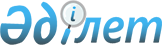 Об утверждении коэффициента зонирования в Отырарском районе, учитывающий месторасположение объекта налогообложения в населенных пунктахПостановление акимата Отырарского района Туркестанской области от 20 ноября 2023 года № 247. Зарегистрировано в Департаменте юстиции Туркестанской области 21 ноября 2023 года № 6404-13
      Примечание ИЗПИ!
      Настоящее постановление вводится в действие с 01.01.2024.
      В соответствии с пунктом 6 статьи 529 Кодекса Республики Казахстан "О налогах и других обязательных платежах в бюджет (Налоговый Кодекс)" и Методикой расчета коэффициента зонирования утвержденной приказом Министра информации и коммуникаций Республики Казахстан от 12 ноября 2018 года №475 (зарегистрировано в Реестре государственной регистрации нормативных правовых актов №17847), акимат Отырарского района ПОСТАНОВЛЯЕТ:
      1. Утвердить коэффициент зонирования в Отырарском районе, учитывающий месторасположение объекта налогообложения в населенных пунктах согласно приложению к настоящему постановлению.
      2. Контроль за исполнением настоящего постановления возложить на курирующего заместителя акима района.
      3. Настоящее постановление вводится в действие с 1 января 2024 года. Коэффициент зонирования в Отырарском районе, учитывающего месторасположение объекта налогообложения в населенных пунктах
					© 2012. РГП на ПХВ «Институт законодательства и правовой информации Республики Казахстан» Министерства юстиции Республики Казахстан
				
      Аким Отрарского района

С. Султанханов
Утверждены постановлением
от 20 ноября 2023 года № 247
№
Наименование зоны
Наименование населенного пункта
Наименование населенного пункта
Коэффициент зонирования
1.
Шаульдер
Шәуілдір
I-зона
1,8
2.
Шаульдер
Шәуілдір
II-зона
1,7
3.
Шаульдер
Шәуілдір
III-зона
1,4
4.
Тимур
Темір
I-зона
1,5
5.
Тимур
Темір
II-зона
1,4
6.
Тимур
Ұзынқұдық
Ұзынқұдық
1,3
7.
Тимур
Ақшоқат
Ақшоқат
1,4
8.
Тимур
Отырабат
Отырабат
1,3
9.
Тимур
№37 разьезд
№37 разьезд
1,3
10.
Шилик
Жаңа Шілік
Жаңа Шілік
1,5
11.
Шилик
Ескі Шілік
Ескі Шілік
1,2
12.
Коксарай
Көксарай
Көксарай
1,4
13.
Коксарай
Жанкел
Жанкел
1,0
14.
Коксарай
Ызакөл
Ызакөл
1,0
15.
Коксарай
Шенгелді
Шенгелді
1,1
16.
Караконыр
Ш.Қалдаяқов
Ш.Қалдаяқов
1,6
17.
Караконыр
Қостүйін
Қостүйін
1,2
18.
Караконыр
Бесторанғыл
Бесторанғыл
1,2
19.
Караконыр
Сырдария
Сырдария
1,2
20.
Караконыр
Қарақоңыр
Қарақоңыр
1,0
21.
Караконыр
Арыс 
Арыс 
1,2
22.
Отырар
Арыс
Арыс
1,5
23.
Отырар
Шойманов
Шойманов
1,4
24.
Каргалы
Қарғалы
Қарғалы
1,4
25.
Каргалы
Отырар
Отырар
1,2
26.
Аккум
Аққұм
Аққұм
1,4
27.
Актобе
Ақтөбе
Ақтөбе
1,4
28.
Талапты
Көкмардан
Көкмардан
1,5
29.
Талапты
Ынталы
Ынталы
1,4
30.
Талапты
Сарыкөл
Сарыкөл
1,2
31.
Талапты
Шытты
Шытты
1,4
32.
Маякум
Маяқұм
Маяқұм
1,3
33.
Маякум
Қостерек
Қостерек
1,1
34.
Маякум
Бестам
Бестам
0,8
35.
Балтакол
Балтакөл
Балтакөл
1,3
36.
Балтакол
Көлқұдық
Көлқұдық
1,2
37.
Балтакол
Ақкөл
Ақкөл
1,2
38.
Балтакол
Үштам
Үштам
0,9
39.
Когам
Қоғам
Қоғам
1,5
40.
Когам
Талапты
Талапты
1,4
41.
Когам
Мыңшұқыр
Мыңшұқыр
1,4